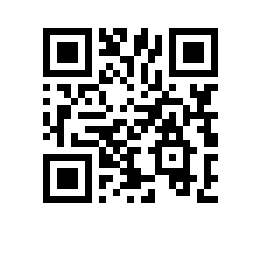 Об утверждении состава аттестационной комиссии и секретаря аттестационной комиссии на  учебный год для образовательной программы  Высшей школы бизнесаПРИКАЗЫВАЮ:Утвердить аттестационную комиссию и секретаря аттестационной комиссии для образовательной программы   , направления подготовки ,  Высшей школы бизнеса,  формы обучения в следующем составе:председатель – к.э.н., доцент Высшей школы бизнеса, академический руководитель образовательной программы «Цифровые инновации в управлении предприятием», Гладкова М.А.,члены комиссии:- , - секретарь – .